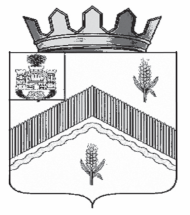 РОССИЙСКАЯ ФЕДЕРАЦИЯ ОРЛОВСКАЯ ОБЛАСТЬАДМИНИСТРАЦИЯ МОХОВСКОГО СЕЛЬСКОГО ПОСЕЛЕНИЯ ЗАЛЕГОЩЕНСКОГО РАЙОНАПОСТАНОВЛЕНИЕ09 января 2019 года 									№ 2с. МоховоеОб утверждении Положения о порядке организации и проведения фейерверков на территории Моховского сельского поселения Залегощенского района Орловской областиВ соответствии с Федеральными законами от 06.10.2003 N 131-ФЗ "Об общих принципах организации местного самоуправления в Российской Федерации", от 21.12.1994 N 69-ФЗ "О пожарной безопасности", решением Комиссии Таможенного союза от 16.08.2011 N 770 "О принятии технического регламента Таможенного союза "О безопасности пиротехнических изделий", в целях обеспечения общественного порядка, пожарной безопасности, защиты жизни и здоровья граждан, социально-бытовой инфраструктуры и иных объектов при проведении массовых мероприятий с устройством фейерверков на территории Моховского сельского поселения Залегощенского района Орловской области, ПОСТАНОВЛЯЮ:1. Утвердить Положение о порядке организации и проведения фейерверков на территории Моховского сельского поселения Залегощенского района Орловской области согласно приложение.2.Настоящее постановление вступает в силу после официального опубликования  (обнародования).3.Контроль за исполнением настоящего постановления оставляю за собой.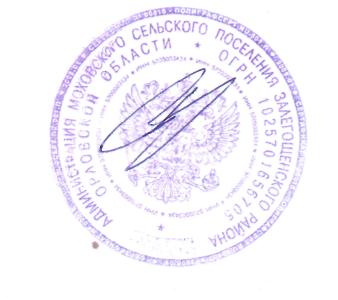 Глава сельского поселения                                                          А.А. ПиняевПриложениеПОЛОЖЕНИЕо порядке организации и проведения фейерверков на территории Моховского сельского поселения Залегощенского района Орловской области1. Общие положения1.1.	Настоящее Положение о  порядке организации  и проведения фейерверков на  территории Моховского сельского поселения Залегощенского района Орловской области (далее - Положение) направлено на обеспечение     общественного порядка, пожарной безопасности, защиты жизни и здоровья граждан при проведении массовых мероприятий с устройством фейерверков                              на территории Моховского сельского поселения.1.2.	Положение устанавливает порядок организации и проведения фейерверков, а также пиротехнического сопровождения театральных, концертных, спортивных и иных культурно-развлекательных мероприятий.1.3.	Устройство фейерверков при проведении массовых мероприятий              на территории Моховского сельского поселения Залегощенского района Орловской области осуществляется на основании постановления главы муниципального образования по согласованию с органами государственного пожарного надзора и органами внутренних дел.Организатором фейерверка могут быть органы государственной власти, органы местного самоуправления, общественные организации, другие юридические лица, заинтересованные в проведении фейерверка                          (далее – Устроитель мероприятия).1.5 Устройство фейерверков может осуществляться только организациями (далее – Устроитель фейерверка), зарегистрированными в установленном порядке со статусом юридического лица и имеющими лицензии                                      на осуществление данного вида деятельности, выданные в соответствии                            с законодательством Российской Федерации. 1.6 Настоящее Положение не распространяется на использование пиротехнических изделий бытового назначения (1-Ш классов по степени потенциальной опасности согласно ГОСТ Р 51270-99 "Изделия пиротехнические. Общие требования безопасности").2. Место фейерверков2.1. Устройство фейерверков при проведении массовых мероприятий осуществляется только в местах, определенных решениями органов местного самоуправления Орловской области.3. Требования к Устроителю фейерверка3.1.Устроитель фейерверка должен иметь:разрешение (лицензию) на осуществление данного вида деятельности, выданную в соответствии с законодательством Российской Федерации;автотранспорт, предназначенный для перевозки пиротехнической продукции и оборудования;пиротехников, аттестованных на осуществление пиротехнической деятельности;исправное и аттестованное в установленном порядке пусковое оборудование;сертифицированные пиротехнические изделия;технологическую документацию (технологические процессы, инструкции), регламентирующую безопасность выполняемых работ.3.2 Устроителю фейерверка необходимо:разработать специальные технические условия и направить их на согласование в территориальные органы государственного пожарного надзора                     в срок не позднее 30 дней до производства фейерверка;организовать взаимодействие с территориальными органами внутренних дел, по вопросу обеспечения охраны общественного порядка во время проведения фейерверка с предоставлением схемы места проведения фейерверка с указанием границ пусковой площадки и опасной (охранной) зоны;при необходимости организовать взаимодействие                                                         с территориальными органами государственного пожарного надзора                     по вопросу выделения пожарного автомобиля с боевым расчетом на время проведения фейерверка;организовать взаимодействие с территориальным медицинским учреждением по вопросу дежурства бригады скорой помощи на месте проведения фейерверка;направить письма в организации, находящиеся в опасной зоне, о проведении соответствующих профилактических противопожарных мероприятий.4. Порядок и условия получения разрешения на устройство фейерверков.4.1.	Разрешение на устройство фейерверка при проведении массового мероприятия выдается органом местного самоуправления, на территории которого проводится данное мероприятие.4.2.	Для получения разрешения на устройство фейерверка организация – Устроитель мероприятия обязана:4.2.1.	Подать заявление о согласовании устройства фейерверка (приложение № 1 к Положению) в территориальные органы государственного пожарного надзора ГУ МЧС России по Орловской области и внутренних дел по Орловской области с приложением к нему:а)	копии распоряжения руководителя организации – устроителя мероприятия, проводящей массовое мероприятие с устройством фейерверка, о его проведении;б)	копии договора организации – устроителя мероприятия с Устроителем фейерверка;в)	копии лицензии на право осуществления деятельности по устройству фейерверков;г)	копии приказа руководителя Устроителя фейерверка о назначении сотрудника, ответственного за проведение показа фейерверка, аттестованного                на право руководства показами фейерверков;д)	списка пиротехников, аттестованных на право проведения фейерверков, с приложением копий соответствующих удостоверений;е)	подробной схемы места проведения фейерверка с обозначением расположения пусковой площадки, границ опасной зоны, мест расположения предупредительных знаков;ж)	сведений об автотранспорте, используемом для перевозки пиротехнических изделий и оборудования;з)	перечня пиротехнических изделий, предполагаемых к использованию при проведении фейерверка, с приложением выписок из руководства по эксплуатации и сертификатов соответствия;и) формуляров на пусковое оборудование.4.2.2.	Направить в администрацию Моховского сельского поселения письменное обращение (приложение № 2 к Положению) в срок не позднее, чем за 10 дней до намечаемой даты проведения массового мероприятия (праздничные дни в этот срок не включаются) с приложением к нему заявления в территориальные органы государственного пожарного надзора ГУ МЧС России по Орловской области и внутренних дел по Орловской области                            с отметками о согласовании проведения фейерверка и приложениями к нему согласно п. 4.2.1.Письменное обращение должно также содержать обязательство Устроителя мероприятия принять меры, обеспечивающие безопасность устройства фейерверка, перечень и места дислокации сил и средств, привлекаемых для обеспечения пожарной безопасности, охраны общественного порядка, медицинского обеспечения, согласованные с органами внутренних дел, государственного пожарного надзора и здравоохранения.4.3.	Письменное обращение по вопросу устройства фейерверка рассматривается главой администрации Моховского сельского поселения в течение 5 дней, по истечении которых, не позднее, чем за 4 дня до даты проведения массового мероприятия организация – Устроитель мероприятия уведомляется о принятом решении (о разрешении или об отказе в разрешении).4.4.	Решение об отказе в разрешении на устройство фейерверка может быть принято по следующим основаниям:а)	письменное обращение не отвечает по форме и содержанию требованиям настоящего Положения;б)	организацией – устроителем мероприятия не представлены документы, указанные в п. 4.2.1 и п. 4.2.2 настоящего Положения, либо в случае представления неверных сведений;в)	не представляется возможным обеспечить надлежащую общественную или пожарную безопасность при проведении фейерверка;г)	пусковое оборудование не имеет надлежащим образом оформленных формуляров;д)	имеется решение о запрете массового мероприятия, принятое в соответствии с действующим законодательством, либо Устроитель мероприятия планирует проведение мероприятия с нарушением установленного порядка его организации и проведения;е)	устройство фейерверка создает помехи для работы автомобильного, речного, железнодорожного или воздушного транспорта.4.5.	Действие п. 4.1, 4.2.2, 4.3, 4.4 не применяется в случаях, когда Устроитель фейерверка и орган местного самоуправления совпадают в одном лице.5. Меры безопасности при устройстве фейерверков.5.1. Организатор мероприятия и Устроитель фейерверка обязаны строго выполнять нормы настоящего Положения, требования действующего законодательства о противопожарном режиме, о безопасности пиротехнических изделий и других нормативных правовых актов, регламентирующих порядок перевозки, хранения и эксплуатации пиротехнических изделий согласно действующему законодательству.5.2. Массовое мероприятие с применением пиротехнических изделий должно проводиться на основании договора между Организатором мероприятия и Устроителем фейерверка в соответствии с настоящим Положением. В договоре на проведение фейерверка должны содержаться обязательства сторон по обеспечению безопасности мероприятия с использованием пиротехнических изделий, а также схема места проведения фейерверка с указанием границ пусковой площадки и опасной (охранной) зоны.5.3. Выбор и согласование места показа фейерверка должны проводиться с учетом соблюдения радиусов опасных зон предполагаемых к применению пиротехнических изделий до зданий и сооружений, рельефа местности, метеоусловий, надежности охраны опасной зоны и других факторов, влияющих на безопасность показа.5.4. Устроитель фейерверка обязан обеспечить охрану пусковой площадки и опасной зоны от проникновения посторонних лиц, меры защиты персонала и сохранность пиротехнических изделий. Ответственность за защиту от проникновения посторонних лиц в охранную зону, обеспечение пожарной безопасности и безопасность пиротехнических изделий при проведении фейерверка несет Устроитель фейерверка.5.5. Зрители не должны находиться в пределах радиусов опасных зон предполагаемых к применению пиротехнических изделий.5.6. На площадках, с которых запускаются пиротехнические изделия, запрещается курить и разводить огонь, оставлять пиротехнические изделия без охраны.5.7. Пусковые площадки должны быть обеспечены первичными средствами пожаротушения или пожарным автомобилем с боевым расчетом.5.8. Пусковые установки, пульты управления, кабели и другое оборудование, используемое при проведении показов фейерверков, должны иметь формуляры, оформленные в соответствии с Межгосударственным стандартом ГОСТ 2.610-2006 "Единая система конструкторской документации. Правила выполнения эксплуатационных документов". Оборудование, не имеющее надлежащим образом оформленных формуляров, к эксплуатации не допускается.5.9. Перевозка и транспортировка пиротехнических изделий и материалов осуществляются только на специально оборудованном транспорте.5.10. После окончания фейерверка пусковая площадка должна быть тщательно осмотрена с целью выявления и сбора не сработавших изделий и элементов пиротехнических зарядов.5.11. Мероприятия по сбору неиспользованных пиротехнических изделий в целях их последующего уничтожения производятся Устроителем фейерверка.5.12. Применение пиротехнических изделий запрещается:в ночное время (с двадцати трех часов до семи часов по местному времени), за исключением праздничных мероприятий, организуемых органами государственной власти Орловской области и (или) органами местного самоуправления Орловской области в новогоднюю ночь, в День Победы, а также в День поселения; на территориях взрывоопасных и пожароопасных объектов, в полосах отчуждения железных дорог, нефтепроводов, газопроводов и линий высоковольтных электропередач;на крышах, балконах, лоджиях и выступающих частях фасадов зданий (сооружений);на территориях, ограниченных в соответствии с решениями органов государственной власти Орловской области, органов местного самоуправления;на территориях объектов без письменного разрешения владельца объекта;при погодных условиях, не позволяющих обеспечить безопасность при их использовании;во время проведения митингов, демонстраций, шествий, пикетирования;лицам, не преодолевшим возрастного ограничения, установленного производителем, и лицам, не имеющим соответствующей аттестации;при наличии менее двух аттестованных пиротехников, один из которых должен иметь аттестацию руководителя показа фейерверка.5.13. При проведении фейерверка обязательно присутствие Устроителя мероприятия и Устроителя фейерверка.5.14.	После окончания фейерверка руководитель показа фейерверка обязан составить в двух экземплярах акт о проведении фейерверка.Акт должен быть подписан уполномоченным представителем Устроителя мероприятия и руководителем показа фейерверка.6. Ответственность за нарушение требований Положения.За нарушение требований настоящего Положения виновные несут ответственность в соответствии с действующим законодательством.Приложение №1к Положению о порядке организации и проведения фейерверков и определении мест проведения фейерверков на территории     Моховского сельского поселенияЗалегощенского района Орловской областиОбразец заявления  в территориальные органы государственного пожарного надзора ГУ МЧС России по Орловской области и внутренних дел по Орловской области                            Прошу Вас согласовать устройство фейерверка (пиротехнической постановки), проводимого(указываются наименование, телефоны/факсы заказчика и организатора)1.Выполнение работ будет осуществлять	указываются наименование, телефоны/факсы)организации-исполнителя работ и сведения о руководителе показа(демонстрации) фейерверка)2. Дата и время начала проведения мероприятия: ___ 20__ г., __ч. __ мин. Дата и время окончания мероприятия:______20_____г.,ч.___мин._____Время начала фейерверка: ____час. ______мин.,продолжительность фейерверка: _______мин.3. Место проведения работ:	(указываются адрес, конкретное местопроведения работ и его специфические особенности)4. Предполагаемое число участников (зрителей) мероприятия:	5. Краткий сценарий фейерверка	(указываются время начала этапов и их продолжительность в минутах,наименование используемых пиротехнических изделий, их количество,иная необходимая информация)6. Оцепление внешнего радиуса зоны безопасности и обеспечение охраны общественного порядка осуществляет(указывается наименование охранной организации)7.(иная необходимая информация)(должность заявителя)	(подпись)	(Ф.И.О.)
	(фамилия исполнителя, телефон)Приложение № 2к Положению о порядке организации и проведения фейерверков и определении мест   проведения фейерверков на территории     Моховского сельского поселенияЗалегощенского района Орловской областиФОРМА ОБРАЩЕНИЯГлаве Моховского сельского поселения Залегощенского района Орловской области(Ф.И.О.)(наименование юридического илица (Устроителя мероприятия),юридический и почтовый адреса,должность , (Ф.И.О. руководителя, телефон)Прошу разрешить  проведение _____20	 г. в период с____час. ____мин.  до___час. ___мин. фейерверка в связи с проведением (празднованием)	.Место проведения фейерверка:________________________________________Исполнитель фейерверка:_____________________________________________Предполагаемое число участников (зрителей) фейерверка:_________________Охрана общественного порядка, пожарная безопасность, медицинская помощь будут обеспечены самостоятельно (либо с привлечением охранного предприятия, пожарного подразделения, иных сил и средств).Ответственный за обеспечение безопасности устройства фейерверка и пожарной безопасности (адрес, телефон):_______________________________Приложения:1.Заявление о согласовании проведения фейерверка территориальные органы государственного пожарного надзора ГУ МЧС России по Орловской области и внутренних дел по Орловской области .2.Копия распоряжения руководителя организации - устроителя мероприятия о проведении массового мероприятия с устройством фейерверка.3. Копия договора организации - устроителя мероприятия с организацией - устроителем фейерверка.4.Копия лицензии на право осуществления деятельности по устройству фейерверков.5.Копия   приказа  руководителя Устроителя фейерверка о назначении   сотрудника, ответственного за  проведение показа фейерверка,  аттестованного на право руководства показами фейерверков.6.Список пиротехников, аттестованных на право проведения фейерверков, с приложением копий соответствующих удостоверений.7.Схема места проведения фейерверка с обозначением расположения пусковой площадки, границ опасной зоны, мест расположения предупредительных знаков, оцепления, расположения пожарной машины и машин «скорой помощи».8.Сведения об автотранспорте, используемом для перевозки пиротехнических изделий и оборудования.9.Перечень пиротехнических изделий, предполагаемых к использованию при проведении фейерверка, с приложением выписок из руководства по эксплуатации и сертификатов соответствия.10. Формуляры на пусковое оборудование.11. Перечень и места дислокации сил и средств, привлекаемых для обеспечения пожарной безопасности,   охраны   общественного   порядка, медицинского обеспечения.С требованиями Положения о порядке организации и проведения фейерверков ознакомлены, обязуемся их выполнять.(должность заявителя)	(подпись)	(Ф.И.О.)	(дата)___________________________Утвержденопостановлением администрацииМоховского сельского поселенияЗалегощенского района Орловской областиот 15 января 2019 № 2